В соответствии с частью четвертой статьи 275 Трудового кодекса Российской Федерации, постановлением Правительства Российской Федерации от 13 марта 2013 года № 208 «Об утверждении Правил представления лицом, поступающим на работу на должность руководителя федерального государственного учреждения, а также руководителем федерального государственного учреждения сведений о своих доходах, об имуществе и обязательствах имущественного характера и о доходах, об имуществе и обязательствах имущественного характера своих супруга (супруги) и несовершеннолетних детей», руководствуясь ст. 43 Устава Красномыльского сельсовета, Администрация  Красномыльского сельсовета-ПОСТАНОВЛЯЕТ:1. Утвердить правила представления лицом, поступающим на работу на должность руководителя муниципального учреждения, а также руководителем муниципального учреждения сведений о своих доходах, об имуществе и обязательствах имущественного характера и о доходах, об имуществе и обязательствах имущественного характера своих супруга (супруги) и несовершеннолетних детей, согласно приложению к настоящему постановлению.2. Обнародовать настоящее постановление на  доске информации в здании Администрации Красномыльского сельсовета.3. Контроль за выполнением настоящего постановления оставляю за собой.Глава Красномыльского сельсовета                                               Г.А.Стародумова                                                                                                     Приложение к постановлению                                                                            Администрации Красномыльского сельсовета                                                                                                                                                                                                                                                                                                                                                                                                                                            от «01»  марта 2016 года  № 11«Об утверждении правил представления лицом, поступающим на работу на должность руководителя  муниципального учреждения, а также руководителем  муниципального учреждения сведений о своих доходах, об имуществе и обязательствах имущественного характера и о доходах, об имуществе и обязательствах имущественного характера  своих супруга (супруги) и несовершеннолетних детей»Правила представления лицом, поступающим на работу на должность руководителя муниципального учреждения, а также руководителем муниципального учреждениясведений о своих доходах, об имуществе и обязательствах имущественного характера и о доходах, об имуществе и обязательствах имущественного характера своих супруга (супруги) и несовершеннолетних детей		1. Настоящие Правила устанавливают порядок представления лицом, поступающим на работу на должность руководителя муниципального учреждения (далее — муниципальное учреждение), а также руководителем муниципального учреждения сведений о своих доходах, об имуществе и обязательствах имущественного характера и о доходах, об имуществе и обязательствах имущественного характера своих супруга (супруги) и несовершеннолетних детей.		2. Лицо, поступающее на должность руководителя муниципального учреждения, при поступлении на работу представляет по форме, утвержденной Указом Президента Российской Федерации от 23 июня 2014 года № 460 «Об утверждении формы справки о доходах, расходах, об имуществе и обязательствах имущественного характера и внесении изменений в некоторые акты Президента Российской Федерации» (далее - Указ):а) сведения о своих доходах, полученных от всех источников (включая доходы по прежнему месту работы или месту замещения выборной должности, пенсии, пособия и иные выплаты) за календарный год, предшествующий году подачи документов для поступления на работу на должность руководителя муниципального учреждения, а также сведения об имуществе, принадлежащем ему на праве собственности, и о своих обязательствах имущественного характера по состоянию на 1-е число месяца, предшествующего месяцу подачи документов для поступления на работу на должность руководителя муниципального учреждения (на отчетную дату);б) сведения о доходах супруга (супруги) и несовершеннолетних детей, полученных от всех источников (включая заработную плату, пенсии, пособия и иные выплаты) за календарный год, предшествующий году подачи лицом документов для поступления на работу на должность руководителя, а также сведения об имуществе, принадлежащем им на праве собственности, и об их обязательствах имущественного характера по состоянию на 1-е число месяца, предшествующего месяцу подачи документов для поступления на работу на должность руководителя муниципального учреждения (на отчетную дату).3. Руководитель муниципального учреждения ежегодно, не позднее 30 апреля года, следующего за отчетным, представляет по форме утвержденной Указом:а) сведения о своих доходах, полученных за отчетный период (с 1 января по 31 декабря) от всех источников (включая заработную плату, пенсии, пособия и иные выплаты), а также сведения об имуществе, принадлежащем ему на праве собственности, и о своих обязательствах имущественного характера по состоянию на конец отчетного периода;б) сведения о доходах супруга (супруги) и несовершеннолетних детей, полученных за отчетный период (с 1 января по 31 декабря) от всех источников (включая заработную плату, пенсии, пособия и иные выплаты), а также сведения об их имуществе, принадлежащем им на праве собственности, и об их обязательствах имущественного характера по состоянию на конец отчетного периода.4. Сведения, предусмотренные  пунктами 2 и 3 настоящих Правил, представляются в  отраслевые (функциональные) органы Администрации Шадринского района.5. В случае обнаружения руководителем муниципального учреждения или лицом, поступающим на должность руководителя муниципального учреждения, что в представленных  сведениях о доходах, об имуществе и обязательствах имущественного характера не отражены или не полностью отражены какие-либо сведения либо имеются ошибки, они вправе представить уточненные сведения в порядке, установленном настоящим положением.Лицо, поступающее на должность руководителя муниципального учреждения может представить уточненные сведения в течение одного месяца со дня предоставления сведений, предусмотренных пунктом 2 настоящих Правил.Руководитель муниципального учреждения может представить уточненные сведения в течение одного месяца после окончания срока, указанного в пункте 3 настоящих Правил.6. Сведения о доходах, об имуществе и обязательствах имущественного характера, представляемые в соответствии с настоящими Правилами лицом, поступающим на работу на должность руководителя муниципального учреждения , а также руководителем муниципального учреждения, являются сведениями конфиденциального характера, если федеральным законом они не отнесены к сведениям, составляющим государственную тайну.          Эти сведения предоставляются представителю нанимателя (работодателя) руководителю отраслевых (функциональных) органов Администрации Шадринского района. Глава  Красномыльского сельсовета                                       Г.А.Стародумова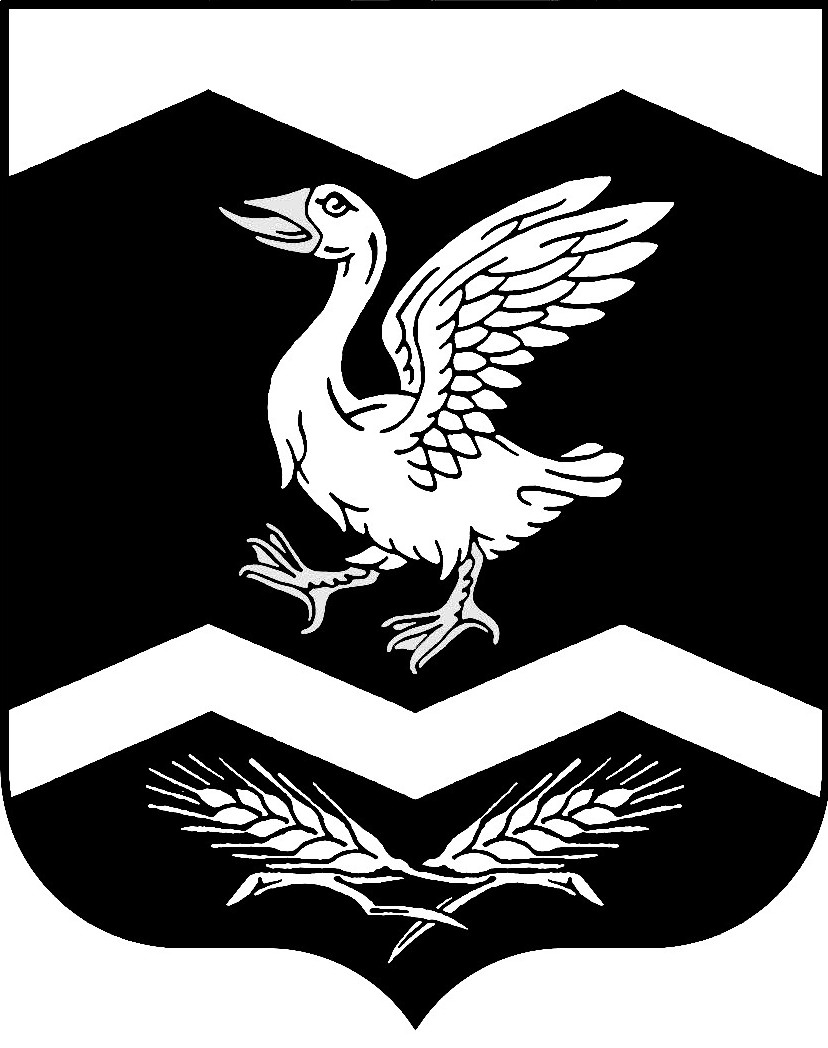                                       КУРГАНСКАЯ ОБЛАСТЬ                                 ШАДРИНСКИЙ РАЙОН                               АДМИНИСТРАЦИЯ  КРАСНОМЫЛЬСКОГО                                       СЕЛЬСОВЕТА                         ПОСТАНОВЛЕНИЕОт  01.03.2016  г.         № 11с.  КрасномыльскоеОб утверждении правил представления лицом, поступающим на работу на должность руководителя муниципального учреждения, а также руководителем муниципального учреждения сведений о своих доходах, об имуществе и обязательствах имущественного характера и о доходах, об имуществе и обязательствах имущественного характера своих супруга (супруги) и несовершеннолетних детей